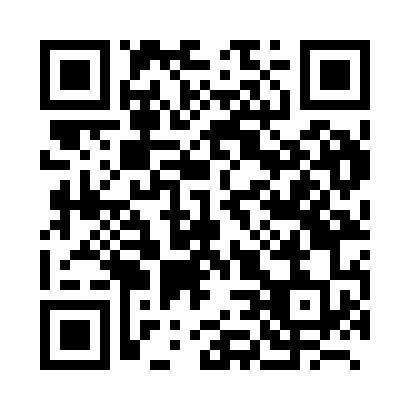 Prayer times for Brandven, BelgiumWed 1 May 2024 - Fri 31 May 2024High Latitude Method: Angle Based RulePrayer Calculation Method: Muslim World LeagueAsar Calculation Method: ShafiPrayer times provided by https://www.salahtimes.comDateDayFajrSunriseDhuhrAsrMaghribIsha1Wed3:426:091:345:379:0011:172Thu3:386:071:345:379:0211:203Fri3:356:061:345:389:0311:234Sat3:316:041:345:399:0511:265Sun3:276:021:345:399:0611:296Mon3:246:001:345:409:0811:327Tue3:205:591:345:419:1011:368Wed3:195:571:345:419:1111:399Thu3:185:551:345:429:1311:4110Fri3:185:541:345:439:1411:4111Sat3:175:521:335:439:1611:4212Sun3:165:501:335:449:1711:4313Mon3:165:491:335:449:1911:4314Tue3:155:471:335:459:2011:4415Wed3:155:461:335:459:2211:4516Thu3:145:441:335:469:2311:4517Fri3:145:431:345:479:2511:4618Sat3:135:421:345:479:2611:4719Sun3:135:401:345:489:2811:4720Mon3:125:391:345:489:2911:4821Tue3:125:381:345:499:3011:4822Wed3:115:371:345:499:3211:4923Thu3:115:351:345:509:3311:5024Fri3:105:341:345:509:3411:5025Sat3:105:331:345:519:3611:5126Sun3:105:321:345:519:3711:5127Mon3:095:311:345:529:3811:5228Tue3:095:301:345:529:3911:5329Wed3:095:291:355:539:4011:5330Thu3:085:281:355:539:4111:5431Fri3:085:281:355:549:4311:54